Nom :		Prénom(s) :		Date de naissance :		Lieu de naissance :	Situation de famille :		Nationalité :	Adresse personnelle :		Code postal :		Ville :	Courriel :		Téléphone :	Nom de l’ENS où vous êtes inscrit :Votre statut à l’ENS : 	élève normalien ⎕			étudiant ⎕Durée cumulée des stages ou formations à l'étranger durant votre scolarité à l’ENS :CHOIX DU CURSUS à l’ENSTA ParisL’ENSTA Paris vous propose 3 cursus. Indiquez le(s) cursus qui vous intéresse(nt), en les numérotant par ordre de priorité décroissant.Si le cursus international vous intéresse  et que vous avez  déjà en tête une destination ou une université, merci de nous l’indiquer : CHOIX PARCOURS + PROFIL à l’ENSTA Paris La candidature à l'ENSTA Paris porte principalement sur l'admission dans l’un des 11 parcours de spécialisation proposés, plus un parcours « création d'entreprise ». Indiquez un ou deux choix de parcours, en les numérotant par ordre de priorité décroissant.Résumez en trois lignes les raisons de votre 1er choix de parcours :Les parcours, à l'exception du parcours « création d'entreprise », doivent être associés à l'un des trois profils proposés. Indiquez le ou les profil(s) qui vous intéresse(nt), en les numérotant par ordre de priorité décroissant.Si vous avez choisi le profil « Recherche et Innovation », indiquez, si vous le(s) connaissez déjà, le(s) nom(s) du(des) M2 dans le(s)quel(s) vous souhaitez choisir des cours ou que vous aimeriez suivre en intégralité :Autres candidatures prévues, en France et à l’étranger, pour la poursuite de votre cursus :Pensez-vous candidater pour un corps de l’État : oui ⎕	non⎕Si oui, le(s)quel(s) ?Avez-vous déjà effectué ou allez-vous effectuer un stage dans un laboratoire de recherche ou dans un département de R&D en entreprise : oui ⎕	non⎕Si oui, merci de préciser l’intitulé, l’organisme, les dates de stage (précisez s’il s’agissait d’un stage à temps plein ou à temps partiel) :J’ai l’honneur de demander mon admission à l’ENSTA Paris et je certifie sur l’honneur l’exactitude des renseignements fournis.	A_________________________, le_________________________Signature du candidatPIÈCES À FOURNIR AVEC LE DOSSIER DE CANDIDATUREPièce 1 :	le dossier de candidature daté et signé ;Pièce 2 :	un curriculum vitae (avec détail des établissements fréquentés depuis le baccalauréat, le cursus suivi et les diplômes obtenus avec les mentions correspondantes) ;Pièce 3 :	une demande personnelle de 400 mots environ, établie sur papier libre, développant de manière explicite les motivations de la candidature à l'ENSTA Paris ;Pièce 4 :	les relevés des notes obtenues depuis l'entrée à l'École Normale Supérieure ;Pièce 5 :	une photocopie de tous les diplômes depuis le baccalauréat ;Pièce 6 :	une photocopie de la carte d'identité ou du passeport.Le dépôt du dossier complet doit s’effectuer : avant le mercredi 15 janvier 2020 pour un examen lors du jury de mi-février (fortement conseillé)avant le mercredi 1er avril 2020 pour un examen lors du jury de mi-maiavant le vendredi 15 mai 2020 pour un examen lors du jury de mi-juinselon l’un des trois modes suivants :le candidat envoie par courriel, sous format pdf, le dossier et les pièces jointes à l’adresse suivante : admissions@ensta.frIMPORTANT : le candidat devra envoyer un pdf unique en respectant strictement l’ordre des pièces décrit ci-dessus.  La date de réception du courriel par la scolarité fait foi.le candidat envoie son dossier par la poste à l’école en recommandé avec accusé de réception, le cachet de la poste faisant foi, à l’adresse suivante :École Nationale Supérieure de Techniques AvancéesService de la Scolarité828, boulevard des maréchaux 91762 Palaiseau CedexIMPORTANT : Le candidat recevra un accusé de réception du dossier sous format électronique. le candidat remet le dossier directement à l’ENSTA Paris au Service de la Scolarité (bureau 1158)Les résultats définitifs de l'année en cours seront nécessaires pour confirmer l'admission.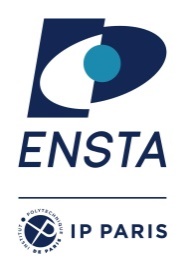 DOSSIER DE CANDIDATURE2020 - 2021DIPLÔME D’INGÉNIEUR DE l’ENSTA ParisCYCLE POLYTECHNICIEN/NORMALIENDossier normalienPhotographied'identitéà collerordreCursus classique2 semestres 2 semestres (parcours - profil) + projet de fin d’étude en France ou à l’étranger(parcours - profil) + projet de fin d’étude en France ou à l’étrangerCursus international3 semestres 3 semestres cursus classique + 1 semestre académique à l’internationalcursus classique + 1 semestre académique à l’internationalCursus entreprise4 semestres 4 semestres cursus classique + 2 semestres de stage et/ou programme personnalisécursus classique + 2 semestres de stage et/ou programme personnalisé Création d'entreprisePôle « systèmes de transport »
 Mobilité intelligente et ingénierie des véhicules Structures en mer (Transport)Pôle « ingénierie mathématique »
 Sciences de l’optimisation et des données Finance quantitative
 Modélisation et simulation des systèmesPôle « énergie »
 Production et gestion de l'énergie 
 Énergie électronucléaire
 Structures en mer (Énergies)Pôle « ingénierie des systèmes complexes »
 Robotique 
 Intelligence artificielle Architecture et sécurité des systèmes d'informationordreRecherche et innovation : . complément d’enseignements scientifiques à choisir au sein des M2 IP Paris. dans certains cas, un M2 peut être intégralement suivi dans le cadre de ce profilIngénierie et conception : cours de sensibilisation à l’industrialisation  + projet tuteuré par un industrielEntrepreneuriat et intrapreneuriat : projet entrepreneurial ou de création technologique, avec formation à l’innovation